Лот № 2набережная пруда Нижнего(54°43'30.5"N 20°31'10.9"E)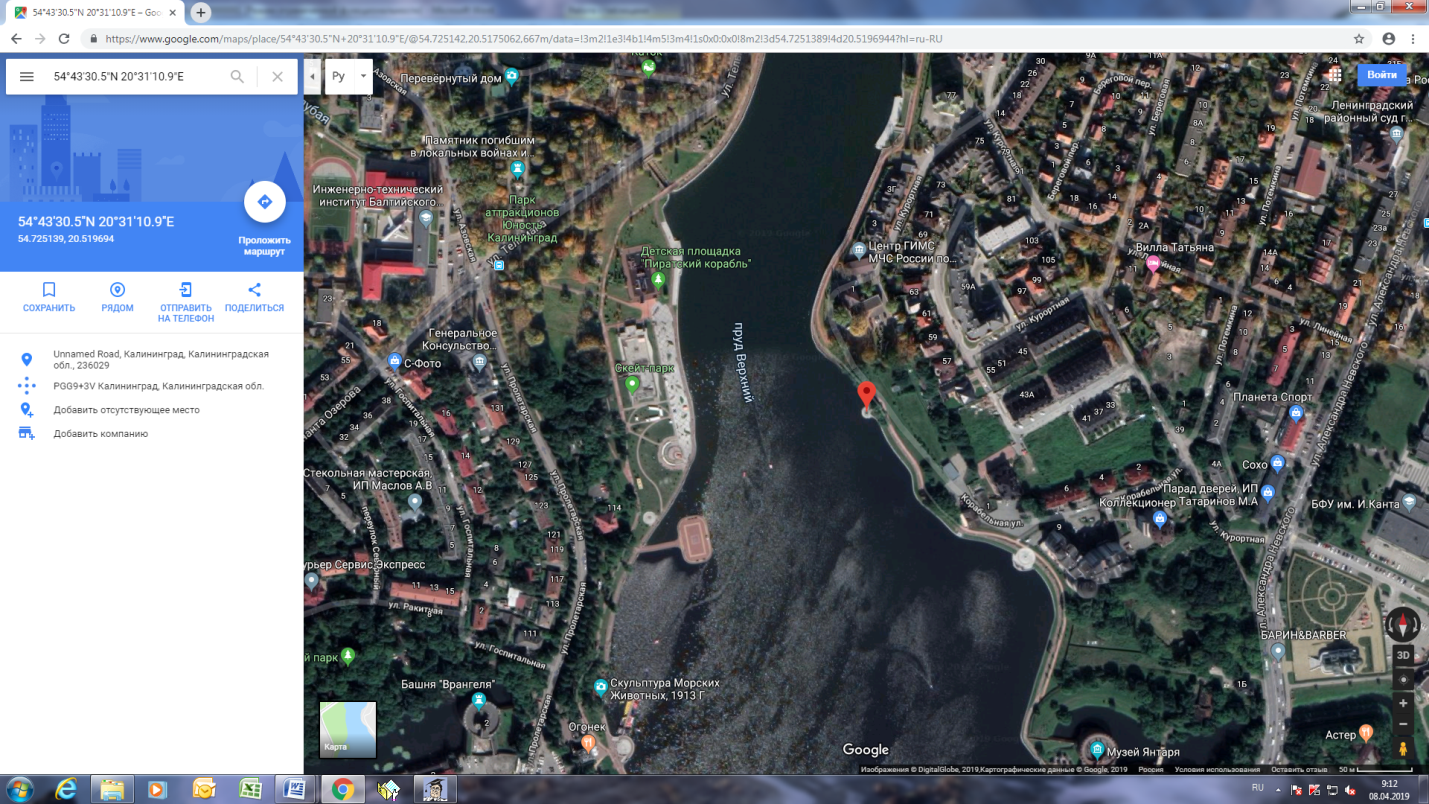 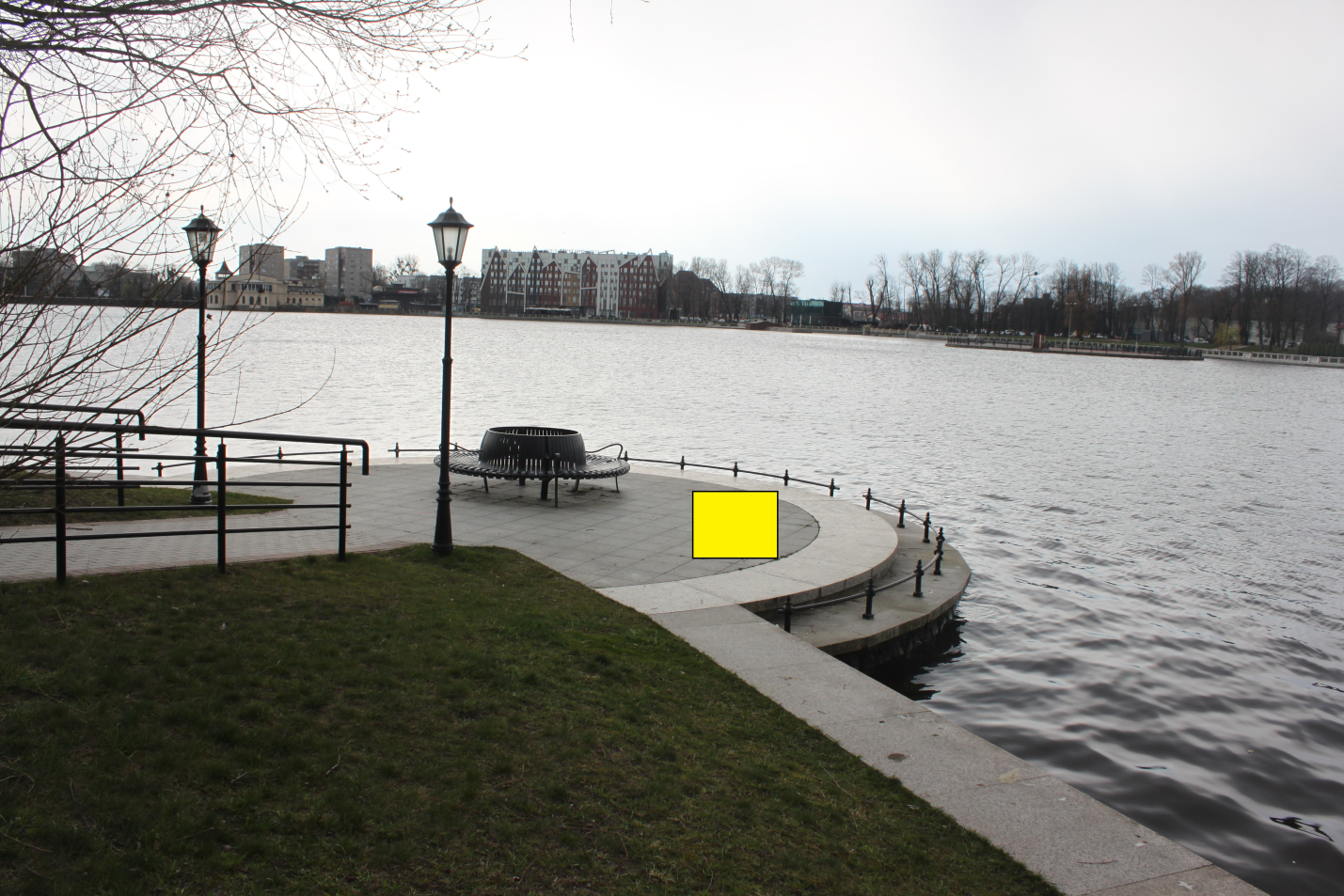 (1 м х 1 м = 1 кв. м)